Hong Kong Exchanges and Clearing Limited and the Stock Exchange of Hong Kong Limited take no responsibility for the contents of this announcement, make no representation as to its accuracy or completeness and expressly disclaim any liability whatsoever for any loss howsoever arising from or in reliance upon the whole or any part of the contents of this announcement.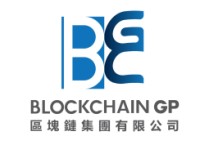 BLOCKCHAIN GROUP COMPANY LIMITED區 塊 鏈 集 團 有 限 公 司(IN LIQUIDATION)(Incorporated in the Cayman Islands with limited liability)(Stock Code: 364) QUARTERLY UPDATE ON STATUS OF RESUMPTIONThis announcement is made by Blockchain Group Company Limited (In Liquidation) (the “Company”, together with its subsidiaries, the “Group”) pursuant to Rule 13.24A of the Rules Governing the Listing of Securities (the “Listing Rules”) on The Stock Exchange of Hong Kong Limited (the “Stock Exchange”), and the Inside Information Provisions (as defined under the Listing Rules) under Part XIVA of the Securities and Futures Ordinance (Chapter 571 of the Laws of Hong Kong). References are made to the announcements of the Company dated 26 November 2018, 19 February 2019, 12 March 2019, 29 March 2019, 23 May 2019, 19 June 2019, 23 August 2019, 21 October 2019, 28 October 2019, 18 November 2019 and 13 January 2020 (collectively, the “Announcements”). Unless otherwise specified, capitalised terms shall have the same meanings as those defined in the Announcements.  UPDATE ON THE BUSINESS OPERATIONS OF THE GROUPThe Group is principally engaged in the manufacture and sale of raw teas, refined teas and other related products. The Group has been conducting its business operation and generating revenue in the People’s Republic of China (the “PRC”).As disclosed in the announcement of the Company dated 23 August and 18 November 2019, the Liquidators have gained access to limited financial information of certain subsidiaries of the Group in the PRC.  According to the information currently made available to the Liquidators, the Group has continued to maintain its business operations and there is no update in this respect further to the relevant disclosure made in the quarterly update announcement of the Company dated 18 November 2019.The Liquidators are currently taking steps to ascertain the latest affairs of the Group. Further announcement(s) will be made by the Company to provide updates on its business operations as and when appropriate.UPDATE ON THE RESUMPTION PLANReference is made to the announcement of the Company dated 18 November 2019 which, among other things, disclosed that the Investor, the Company and the Liquidators (together the “Parties”) had been in negotiations on the definitive terms and conditions to enter into a legally binding definitive agreement (the “Definitive Agreement”) in respect of the Proposed Restructuring that is subject to the approval of the relevant court(s) and/ or relevant authorities (if necessary).The negotiations between the Parties with respect to the Definitive Agreement is continuing and further announcements will be made by the Company in respect of the resumption plan as and when appropriate.FURTHER DELAY IN PUBLICATION OF 2018 ANNUAL RESULTS FOR THE YEAR ENDED 31 DECEMBER 2018 AND INTERIM RESULTS FOR THE SIX MONTHS ENDED 30 JUNE 2019 AND POSSIBLE DELAY IN PUBLICATION OF ANNUAL RESULTS AND DESPATCH OF THE ANNUAL REPORT FOR THE YEAR ENDED 31 DECEMBER 2019Reference is made to the announcement of the Company dated 23 August 2019 in relation to, among other things, the delay in publications of 2018 Annual Results, 2018 Annual Report, 2019 Interim Results and 2019 Interim Report and the announcements of the Company dated 21 October 2019 and 13 January 2020 in relation to the appointment of Crowe (HK) CPA Limited as the auditor of the Company to fill the casual vacancy following the resignation of PKF. As a result of the outbreak of novel coronavirus pneumonia in the PRC and in Hong Kong, the progress of the Company’s audit has been affected, mainly attributable to the travel restrictions and quarantine measures imposed by the relevant authorities. The Company expects extra time to complete the audit work and hence there might be possible delays in the publication of the announcement of the annual results of the Group for the year ended 31 December 2019 (the “2019 Annual Results”) and the despatch of the annual report for the year ended 31 December 2019 (the “2019 Annual Report”) will be delayed. Such delay constitutes a breach of Rules 13.49(1) and Rule 13.46(2)(a) of the Listing Rules, which require the Company to publish the 2019 Annual Results on or before 31 March 2020, and to despatch the 2019 Annual Report to the shareholders of the Company on or before 30 April 2020 respectively.The Company will work out an achievable and realistic audit schedule with the auditors and make further announcement on the revised target date for the publication of the 2018 Annual Results, 2019 Interim Results and 2019 Annual Results and the despatch of the corresponding 2018 Annual Report, 2019 Interim Report and 2019 Annual Report.CONTINUED SUSPENSION OF TRADINGTrading in the shares of the Company on the Stock Exchange has been suspended since 1:00 p.m. on Monday, 19 November 2018. Trading in the shares of the Company will remain suspended until further notice.Shareholders and potential investors are advised to exercise caution when dealing with the shares of the Company.For and on behalf of Blockchain Group Company Limited(In Liquidation)Lai Kar Yan (Derek)Yip Wa Ming (Ben)Joint and Several Liquidatorsacting as agents of the Company only and without personal liabilityHong Kong, [18] February 2020As at the date of this announcement, the executive directors of the Company are Mr. Cai Zhenrong, Mr. Liu Yong, Mr. Cai Zhenyao, Mr. Cai Zhenying, Mr. Cai Yangbo, Mr. Guan Shaofeng and Mr. Sun Zhe. The non-executive director of the Company is Ms. Ling Qin. The independent non-executive directors of the Company are Dr. Li Mow Ming Sonny, Mr. Huang Jianwei, Mr. Dai Rongchang and Ms. Xu Liqin.The affairs, business and property of the Company are being managed by the Joint and Several Liquidators who act as agents of the Company only and without personal liability.